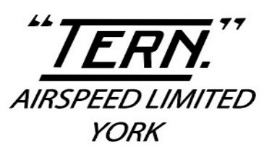 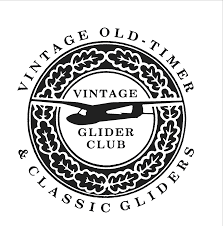 Pilot: Barry Apostolou.  Pilot: Barry Apostolou.